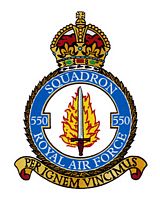 550 SQUADRON AND RAF NORTH KILLINGHOLME ASSOCIATION REUNION - 1st and 2nd JULY 2016BOOKING FORMName of Member: Accompanied By: Home Address: Telephone No:                                                          Email: Special Requirements (eg wheelchair etc) : Accommodation at the Ashbourne HotelMembers and friends must reserve rooms directly with the hotel and pay their own accounts on departure. You are advised to mention “550” and “Kentish” when making your booking. The Association will not be booking any individual rooms, but we would like to know the names of those who are staying.Friday 1st July: Saturday 2nd July: Associated Events - SaturdayAmethyst Hotel - Buffet Lunch @ £9.50 per head cash.  Number of places: Please be serious; in recent years people have booked for lunch but not appeared causing over-provision, significant waste and financial loss to the Amethyst.Church and Village Hall Afternoon Tea & Cakes. Number of places: _____________Associated Events – SundayPlaces on the Sunday morning Airfield Tour: ________________Do you have a car?  Yes/No		      Number of places for the Sunday afternoon visit to the Elsham Wolds Museum: __________ Do you have a car?  Yes/NoAssociated Events – MondayPlaces for the visit to the International Bomber Command Centre: ___________Places for lunch at the “Mill Lodge” opposite the IBCC (select and pay on day): _________PaymentsIf visiting IBCC on Monday (optional donation)_____ @£5.00 per head            £________Annual Subscription for year beginning 1st July 2016 will be £5.50 per person. If you have not made bank arrangements, you are invited to pay now.           @ £5.50 per head  £Names of members_____________________________	______				                                                                    TOTAL PAYMENT :                    £Cheques should be made out to “550 Squadron Association” and returned with this completed booking form NO LATER THAN TUESDAY 14TH JUNE to:Andrew Etherington, “Royston”, Thorn Road, Marden, Kent, TN12 9EJTelephone: 01622 832995  Email: andreweth@btinternet.comMeal RequirementsThe menus for Friday and Saturday nights are shown overleaf. Please indicate below your choices. Members must pay the hotel directly for all meals taken.Friday 1st July 8.00pm.   Relaxed, informal evening . No seating plan. 2 courses £15.95 per person  (Starter & Main - or - Main & Dessert) 3 courses £20.45 per person ( Starter, Main & Dessert)Starters:	Main Courses:	Desserts:	Please advise below if you have any special dietary requirements:Saturday 2nd July 7.30pm. Formal Dinner with seating plan. 3 courses £26.95 per person ( Starter, Main & Dessert)Seating Preference: Please let us know if you would like to sit with anyone in particular:Starters:	Main Courses:	Desserts:	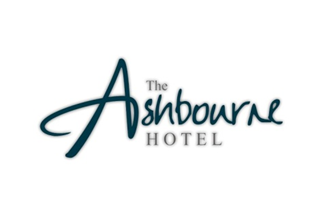 NameNameNameNameFrench Onion SoupChicken Liver ParfaitRoasted Vegetable SaladConfit Shoulder of LambChicken ChasseurThree Cheese Broccoli TartRich Sticky Toffee PuddingChocolate Orange CheesecakeEton MessNameNameNameNameTwice Baked Lincolnshire Cheese SouffléHam Hock and Pea BalantineMelon TerrineRoasted Shoulder of PorkRoasted Hake FilletWild Mushroom RisottoDark Chocolate TartMango Panna CottaRhubarb & Apple Crumble